		آمار  روزانه شناورهای تخلیه وبارگیری شرکت آریا بنادر ایرانیان	از ساعت  45: 06  تا ساعت 06:45 مورخه 14/10/1400 لغایت 15/10/1400		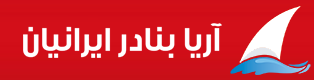 اسکلهنام شناورنام کشتیرانیتناژ  تخلیهتناژبارگیریمحل تخلیهنوع تجهیزاتمحموله کشتیمحموله کشتیتاریخ و ساعت پهلوگیریتاریخ و ساعت شروع عملیاتتناژ  تخلیه و بارگیــریتناژ  تخلیه و بارگیــریتناژ  تخلیه و بارگیــریمجموع تناژ سه شیفتتناژباقیمانده /اتمام تخلیه یا بارگیری(تن)زمان عملیات(OT)زمان عملیات(OT)نرم متوسطنرم متوسطماندگاری دراسکله(ساعت)اسکلهنام شناورنام کشتیرانیتناژ  تخلیهتناژبارگیریمحل تخلیهنوع تجهیزاتتخلیهبارگیریتاریخ و ساعت پهلوگیریتاریخ و ساعت شروع عملیاتتناژصبحتناژعصرتناژشبمجموع تناژ سه شیفتتناژباقیمانده /اتمام تخلیه یا بارگیری(تن)تخلیهبارگیریتخلیهبارگیریماندگاری دراسکله(ساعت)4آمسکی-136سیناصدر2898*پدید آورانایتال ذرت*12/10/0012/10/00ت:122ت:*ت: *ت: 122اتمام تخلیه :08:3001:30*82*414آمسکی-136سیناصدر2898*پدید آورانایتال ذرت*15:3520:4001:30*82*415نجوا-2پارسا گسترآبراه دریا10821205محوطهمنگان224تخته نرادپالت - کیسه13/10/0014/10/00ت:275ت: 408ت: *ت: 683اتمام  تخلیه:21:3012:4006:155431*5نجوا-2پارسا گسترآبراه دریا10821205محوطهمنگان224تخته نرادپالت - کیسه23:1000:25ب: *ب: *ب:191ب:191باقی بارگیری: 101412:4006:155431*7سریر دریای خزر 6029*حمل یکسره -کانتینریگاتوالد مکنده234گندم .کانتینر خالی 40(6)20(1*13/10/0013/10/00ت:884ت:1780ت:1258ت:3922باقی تخلیه :207815:50*247**7سریر دریای خزر 6029*حمل یکسره -کانتینریگاتوالد مکنده234گندم .کانتینر خالی 40(6)20(1*18:2020:1015:50*247**8پرند دریای خزر 29501449محوطه ریلی4010لیبهر4017تخته-چندلاکانتینر پر 20(4)پالت.کیسه.سواری(84کانتینرپر40(6)20(2209/10/0009/10/00ت:*ت:*ت:*ت: ************18:55*39*8پرند دریای خزر 29501449محوطه ریلی4010لیبهر4017تخته-چندلاکانتینر پر 20(4)پالت.کیسه.سواری(84کانتینرپر40(6)20(2220:3022:45ب:199ب:221ب: 315ب: 735باقی بارگیری :46*18:55*39*9آنا پارسا گستر 872282محوطه ریلی 4009تخته –چوبگرد پالت- سواری(9)13/10/0013/10/00ت:97ت: 34ت:128ت: 259باقی تخلیه:44314:30*18**9آنا پارسا گستر 872282محوطه ریلی 4009تخته –چوبگرد پالت- سواری(9)16:4019:0014:30*18**